Your Safety and Well-being When you need support, who can you reach out to? Student Case ManagerCampus CounselorCommunity CounselorPrivate TherapistHospitalHR representativeFriendFamily memberBC Crisis Line: 1-800-784-2433Other: ________________________Additional Resources (suggestions to explore and consider)Health Authority Mental Health and Substance Use UnitCommunity-based crisis lineCommunity-based free counselingEmployee benefits programsLocal drug and alcohol programmingCommunity-based LGBTQ2IA+ supportsFirst Nations Health AuthorityCommunity-based Indigenous support services MOSAIC and/or community-based immigrant servicesThis resource is licensed under a Creative Commons license (CC BY 4.0 License) which means that you are free to share (copy, distribute, and transmit) and remix (adapt) this resource providing that you provide attribution to the original content creators. You can provide credit by using the attribution statement below. Attribution statement:Accountability & Repairing Relationships Training and Facilitator Guide: Preventing and Responding to Sexual Violence in BC Post-Secondary Institutions, Sexual Violence Training Development Team is licensed under a Creative Commons Attribution 4.0 International License, except where otherwise noted.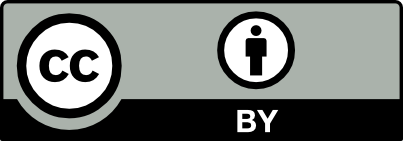 Confidentiality: Please know that professional support services may be required to mobilize emergency responses like police, ambulance, or mental health services if they are concerned about someone being harmed (including yourself).